.Intro: Very short introduction. Start on the word “holding” (2 secs)S1: ROCK, RECOVER, ¼, POINT, ¼, ½, BACK, TOUCH/SITS2: WALK, ½, ½ SHUFFLE, ROCK, RECOVER, ½, ¼S3: BEHIND SIDE CROSS, ROCK, RECOVER, BEHIND SIDE CROSS, ROCK, RECOVERS4: BACK, SWEEP, BACK, SWEEP, L SAILOR, TOUCH, ½ UNWINDS5: L SHUFFLE, ROCK, RECOVER, BACK SHUFFLE, BACK ROCK, RECOVERS6: SIDE, HOLD, & SIDE, TOUCH, ¼, ½, ½, WALK*Restart Wall 3S7: R DOROTHY, ROCK, RECOVER, ½, ½, BACK/POP, BACK/POPS8: BACK, DRAG, & BACK, DRAG, & WALK, WALK, L SHUFFLERESTART: Dance 48 counts of Wall 3, then restart the dance from the beginning facing [6:00]ENDING: Dance 31 counts of Wall 7. Unwind ¼ right (weight on right) to finish facing [12:00]Thank you to Margaret Hains for suggesting the musicMaggie Gallagher - +44 7950291350www.facebook.com/maggiegchoreographer - www.maggieg.co.ukWaiting on Your Love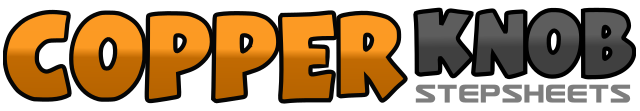 .......Count:64Wall:2Level:Intermediate.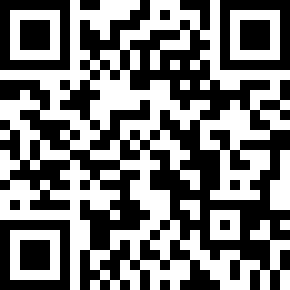 Choreographer:Maggie Gallagher (UK) - February 2022Maggie Gallagher (UK) - February 2022Maggie Gallagher (UK) - February 2022Maggie Gallagher (UK) - February 2022Maggie Gallagher (UK) - February 2022.Music:Waiting on Your Love - Victor Crone : (Amazon & iTunes)Waiting on Your Love - Victor Crone : (Amazon & iTunes)Waiting on Your Love - Victor Crone : (Amazon & iTunes)Waiting on Your Love - Victor Crone : (Amazon & iTunes)Waiting on Your Love - Victor Crone : (Amazon & iTunes)........1-2Rock forward on right, Recover on left3-4¼ right stepping right to right side, Point left to left side [3:00]5-6¼ left stepping down on left, ½ left stepping back on right [6:00]7-8Step back on left, Touch right in front of left sitting back on left bending knees1-2Walk forward on right, ½ right stepping back on left [12:00]3&4¼ right stepping right to right side, Step left next to right, ¼ right stepping forward on right [6:00]5-6Rock forward on left, Recover on right7-8½ left stepping forward on left, ¼ left stepping right to right side [9:00]1&2Cross left behind right, Step right to right side, Cross left over right3-4Rock forward on right to right diagonal. Recover on left5&6Cross right behind left, Step left to left side, Cross right over left7-8Rock forward on left to left diagonal, Recover on right1-2Step back on left, Ronde sweep right from front to back3-4Step back on right, Ronde sweep left from front to back5&6Step left behind right, Step right to right side, Step left to left side7-8Touch right behind left, Unwind ½ right (weight on right) [3:00]1&2Step forward on left, Step right next to left, Step forward on left3-4Rock forward on right, Recover on left5&6Step back on right, Step left next to right, Step back on right7-8Rock back on left, Recover on right1-2Step left to left side, HOLD&3-4Step right next to left, Step left to left side, Touch right next to left popping right knee across left in prep for turn5-6¼ right stepping forward on right, ½ right stepping back on left [12:00]7-8½ right stepping forward on right, Walk forward on left [6:00]1-2&Step forward on right to right diagonal, Lock left behind right, Step forward on right3-4Rock forward on left, Recover on right5-6½ left stepping forward on left, ½ left stepping back on right [6:00]7-8Step back on left popping right knee, Step back on right popping left knee1-2&Long step back on left, Drag right to meet left, Step right next to left3-4&Long step back on left, Drag right to meet left, Step right next to left5-6Walk forward on left, Walk forward on right7&8Step forward on left, Step right next to left, Step forward on left [6:00]